THE STATE 911 DEPARTMENTHAS MODIFIED THE TRAINING GRANT FOR FISCAL YEAR 2020BELOW ARE SOME OF THE CHANGES YOU WILL FIND IN THE GRANT GUIDELINES:THE TRAINING GRANT IS NOW A NEEDS-BASED GRANT FOR TRAINING CERTIFIED TELECOMMUNICATORS OR THOSE WORKING TOWARDS CERTIFICTION TO MEET THE MINIMUM TRAINING REQUIREMENTS ESTABLISHED BY THE STATE 911 DEPARTMENT.ELIGIBLE PERSONNEL COSTS ARE TIED TO THE TRAINING PARTICIPANTS; STRAIGHT TIME OR OVERTIME FOR THE PARTICIPANT IS AN ELIGIBLE EXPENSE.ALL GRANTEE’S MUST COMPLETE THE EXCEL PERSONNEL COSTS WORKSHEET(s) FOR FUNDING ELIGIBILITY; THIS REPLACES THE APPENDIX A.CERTIFIED PERSONNEL, AT A PRIMARY PSAP OR REGIONAL SECONDARDY PSAP, ARE LIMITED TO A MAXIMUM OF 16 HOURS OF CONTINUING EDUCATION, THIS INCLUDES CERTIFICATION / RECERTIFICATION COURSES.CERTIFIED PERSONNEL, AT A REGIONAL PSAP OR RECC, ARE ELIGIBLE FOR UP TO A MAXIMUM OF 32 HOURS OF CONTINUING EDUCATION, THIS INCLUDES CERTIFICATION / RECERTIFICATION COURSES.NEW PERSONNEL IN THE PROCESS OF OBTAINING CERTIFICATION ARE LIMITED TO THE CORE CERTIFICATION COURSE, i.e. PST1, NEXT GEN 911 NEW HIRE, EMD, AND CPR, IF APPLICABLEREPLACEMENT / BACKFILL EXPENSES ARE NO LONGER ELIGIBLE.THE EMERGENCY MEDICAL DISPATCH (EMD) GRANT IS NOW A SEPARATE GRANT APPLICATIONCOSTS ASSOCIATED WITH A CERTIFIED EMERGENCY MEDICAL DISPATCH RESOURCE NOW FALLS UNDER THE FY 2020 EMERGENCY MEDICAL DISPATCH (EMD) GRANT EMD GUIDE/CARDSETS, EMD ANNUAL MAINTENANCE, EMD SOFTWARE (IF ELIGIBLE ENTITY) NOW FALLS UNDER THE FY 2020 EMERGENCY MEDICAL DISPATCH (EMD) GRANT ALL QUALITY ASSURANCE REVIEW NOW FALLS UNDER THE FY 2020 EMERGENCY MEDICAL DISPATCH (EMD) GRANT. Commonwealth of MassachusettsExecutive Office of Public Safety and SecurityState 911 Department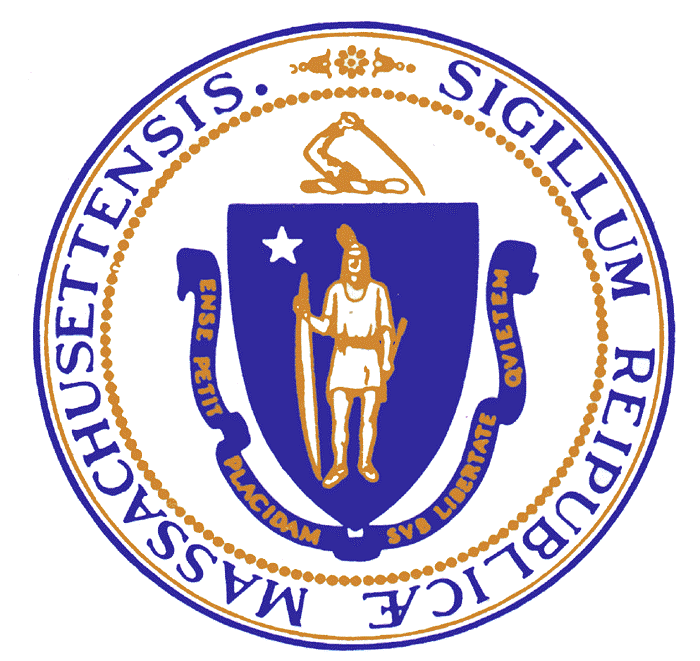 State 911 Department Training Grant ApplicationFiscal Year 2020All applications shall be mailed or hand deliveredAll applications must be received by 5:00 P.M. on Friday, January 31, 2020FY 2020 TRAINING GRANTApplication ChecklistSubmitted annual Certification of Compliance Form to the State 911 DepartmentSigned and Dated Training Grant Application Cover PageCompleted and Attached the Personnel Costs Worksheet(s) {{REQUIRED}}Completed Training Grant Budget Narrative Completed Contractor Authorized Signatory Listing Form signed by a City or Town OfficialCompleted and Notarized Proof of Authentication of Signature Form for the City or Town Official who signed the Contractor Authorized Signatory Listing FormCompleted and Notarized Proof of Authentication of Signature Form for each Signatory listedCompleted Highlighted Sections, Signed and Dated Standard Contract FormDO NOT SUBMIT DOUBLE-SIDED APPLICATIONS Application with original signatures shall be submitted to:State 911 Department151 Campanelli Drive, Suite AMiddleborough, MA  02346FY 2020 TRAINING GRANTPSAPS MUST COMPLETE THE {{REQUIRED}}PERSONNEL COSTS WORKSHEET(s)AND ATTACH IT TO THEAPPLICATION FOR FUNDING ELIGIBLITYTo complete the worksheet(s), download the Excel Personnel Costs Worksheet from our website www.mass.gov/E911.PSAPs with over 100 certified telecommunicators, please use the Personnel Costs Worksheet – PSAPs 100+ Personnel Regional/RECCs and Primary PSAPs with a 9-1-1 call volume of thirty-five thousand (35,000) or greater for calendar year 2018 (Boston, Brockton, Cambridge, Fall River, New Bedford, Springfield), please use the Personnel Costs Worksheet – Regional, RECCs, 32 HoursIf you need assistance, please e-mail 911DeptGrants@mass.gov.FY 2020 TRAINING GRANTBUDGET NARRATIVEFees - Fees associated with attendance at approved live or online 911 training courses, including certifications/recertifications for certified Telecommunicators (or those working toward certification) to include 16 hours of continued education, membership fees, and/or conference registrations.Total Category APersonnel Costs – Straight time or overtime expenses for participants to meet the minimum training and certification requirements for enhanced 911 telecommunicators and minimum training requirements governing emergency medical dispatch established by the State 911 Department; for administrator backroom training; for other authorized training; and straight time or overtime expenses for attendance at the State 911 Department Dispatch Academy. Total Category B	Completed / Attached the Personnel Costs Worksheet(s) {{REQUIRED}}C. Training Materials and Other Products – Funding may be authorized for the purchase, installation, replacement, maintenance, and /or upgrade of software and other products related to the certification and training of enhanced 911 telecommunicators, including but not limited to, call handling guide cards, call handling software, skill and ability testing software, and additional related training materials such as books and manuals.Description: Attach quote for this category			Total Category C	D.  Lodging – Funding for lodging expenses may be authorized for participation in training courses that are scheduled for two (2) or more consecutive days and the distance of which is equal to or greater than ninety (90) miles away from where travel originates.  Lodging expenses may only be authorized for nights of stay that occur between consecutive training course days, except with the prior WRITTEN approval of the State 911 Department prior to travel where (1) travel originates from the Islands of Martha’s Vineyard and/or Nantucket; or (2) in cases of extreme hardship; or (3) unless otherwise approved by the State 911 Department in its sole discretion. Travel distance for lodging will be calculated using the place of employment as the origination point and will be verified utilizing a recognized mileage guide such as MapQuest.  Description:Total Category D	        COMMONWEALTH OF MASSACHUSETTS ~ STANDARD CONTRACT FORM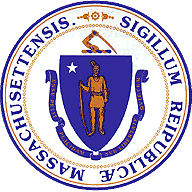 This form is jointly issued and published by the Office of the Comptroller (CTR), the Executive Office for Administration and Finance (ANF), and the OperationalServices Division (OSD) as the default contract for all Commonwealth Departments when another form is not prescribed by regulation or policy. The Commonwealth deems void any changes made on or by attachment (in the form of addendum, engagement letters, contract forms or invoice terms) to the terms in this published form or to the Standard Contract Form Instructions, Contractor Certifications and Commonwealth Terms and Conditions which are incorporated by reference herein. Additional non-conflicting terms may be added by Attachment. Contractors are required to access published forms at CTR Forms: https://www.macomptroller.org/forms. Forms are also posted at OSD Forms: https://www.mass.gov/lists/osd-forms.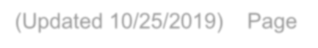 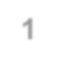 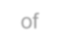 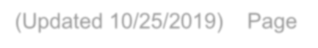 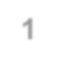 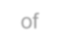 COMMONWEALTH OF MASSACHUSETTSCONTRACTOR AUTHORIZED SIGNATORY LISTINGContractor Legal Name: Contractor Vendor/Customer Code:INSTRUCTIONS:  Any Contractor (other than a sole-proprietor or an individual contractor) must provide a listing of individuals who are authorized as legal representatives of the Contractor who can sign contracts and other legally binding documents related to the contract on the Contractor’s behalf.  In addition to this listing, any state department may require additional proof of authority to sign contracts on behalf of the Contractor, or proof of authenticity of signature (a notarized signature that the Department can use to verify that the signature and date that appear on the Contract or other legal document was actually made by the Contractor’s authorized signatory, and not by a representative, designee or other individual.) NOTICE:  Acceptance of any payment under a Contract or Grant shall operate as a waiver of any defense by the Contractor challenging the existence of a valid Contract due to an alleged lack of actual authority to execute the document by the signatory. For privacy purposes DO NOT ATTACH any documentation containing personal information, such as bank account numbers, social security numbers, driver’s licenses, home addresses, social security cards or any other personally identifiable information that you do not want released as part of a public record.  The Commonwealth reserves the right to publish the names and titles of authorized signatories of contractors.  I certify that 	I am the President, Chief Executive Officer, Chief Fiscal Officer, Corporate Clerk or Legal Counsel for the Contractor and as an authorized officer of the Contractor I certify that the names of the individuals identified on this listing are current as of the date of execution below and that these individuals are authorized to sign contracts and other legally binding documents related to contracts with the Commonwealth of Massachusetts on behalf of the Contractor.  I understand and agree that the Contractor has a duty to ensure that this listing is immediately updated and communicated to any state department with which the Contractor does business whenever the authorized signatories above retire, are otherwise terminated from the Contractor’s employ, have their responsibilities changed resulting in their no longer being authorized to sign contracts with the Commonwealth or whenever new signatories are designated.__________________________________________		Date: 						            SignatureName & Title:  		    					Telephone:  		       			Fax: 								Email: 					 [Listing cannot be accepted without all of this information completed.]A copy of this listing must be attached to the “record copy” of a contract filed with the department.REMINDER:THE STATE 911 DEPARTMENT REQUIRES A NOTARIZED PROOF OF AUTHENTICATION OF SIGNATURE FORM FOR THE PERSON WHO SIGNS THE CONTRACTOR AUTHORIZED SIGNATORY LISTING FORM AND FOR EACH PERSON LISTED AS AN AUTHORIZED SIGNATORY. COMMONWEALTH OF MASSACHUSETTSCONTRACTOR AUTHORIZED SIGNATORY LISTINGContractor Legal Name:Contractor Vendor/Customer Code:PROOF OF AUTHENTICATION OF SIGNATUREThis page is optional and is available for a department to authenticate contract signatures.  It is recommended that Departments obtain authentication of signature for the signatory who submits the Contractor Authorized Listing. This Section MUST be completed by the Contractor Authorized Signatory in presence of notary.Signatory's full legal name (print or type):  						Title: 					X_____________________________________________________________Signature as it will appear on contract or other document (Complete only in presence of notary):  AUTHENTICATED BY NOTARY OR CORPORATE CLERK (PICK ONLY ONE) AS FOLLOWS:On this _______ day of ________________, 20____ before me, the undersigned notary public, personally appeared _________________________________ (name of document signer), proved to me through satisfactory evidence of identification, which was ________________________________, to be the person whose name is signed above and acknowledged to me that (he) (she) signed it voluntarily for its stated purpose as an authorized signatory for the Contractor.    _______________________________________Notary Public SignatureMy MA Commission expires on: ________________________						AFFIX NOTARY SEALOn this _______ day of ________________, 20____ before me, the undersigned corporate clerk, personally appeared _________________________________ (name of document signer), proved to me through satisfactory evidence of identification, which was ________________________________, to be the person whose name is signed above and acknowledged to me that (he) (she) signed it voluntarily for its stated purpose as an authorized signatory for the Contractor.    _______________________________________Corporate Clerk SignatureAFFIX CORPORATE SEALCOMMONWEALTH OF MASSACHUSETTSCONTRACTOR AUTHORIZED SIGNATORY LISTINGContractor Legal Name:Contractor Vendor/Customer Code:PROOF OF AUTHENTICATION OF SIGNATUREThis page is optional and is available for a department to authenticate contract signatures.  It is recommended that Departments obtain authentication of signature for the signatory who submits the Contractor Authorized Listing. This Section MUST be completed by the Contractor Authorized Signatory in presence of notary.Signatory's full legal name (print or type):  						Title: 					X_____________________________________________________________Signature as it will appear on contract or other document (Complete only in presence of notary):  AUTHENTICATED BY NOTARY OR CORPORATE CLERK (PICK ONLY ONE) AS FOLLOWS:On this _______ day of ________________, 20____ before me, the undersigned notary public, personally appeared _________________________________ (name of document signer), proved to me through satisfactory evidence of identification, which was ________________________________, to be the person whose name is signed above and acknowledged to me that (he) (she) signed it voluntarily for its stated purpose as an authorized signatory for the Contractor.    _______________________________________Notary Public SignatureMy MA Commission expires on: ________________________						AFFIX NOTARY SEALOn this _______ day of ________________, 20____ before me, the undersigned corporate clerk, personally appeared _________________________________ (name of document signer), proved to me through satisfactory evidence of identification, which was ________________________________, to be the person whose name is signed above and acknowledged to me that (he) (she) signed it voluntarily for its stated purpose as an authorized signatory for the Contractor.    _______________________________________Corporate Clerk SignatureAFFIX CORPORATE SEAL1.Name of City / Town / MunicipalityName of City / Town / MunicipalityName of City / Town / MunicipalityAddressAddressAddressCity/Town/ZipCity/Town/ZipCity/Town/ZipTelephone NumberTelephone NumberTelephone NumberFax NumberFax NumberFax NumberWebsiteWebsiteWebsite2.Name of Eligible Entity / PSAPName of Eligible Entity / PSAPName of Eligible Entity / PSAP3.Name & Title of Authorized SignatoryName & Title of Authorized SignatoryName & Title of Authorized SignatoryAddress Address Address Telephone NumberTelephone NumberTelephone NumberFax NumberFax NumberFax NumberEmail AddressEmail AddressEmail Address4.Name & Title Program/Contract Manager Name & Title Program/Contract Manager Name & Title Program/Contract Manager Telephone NumberTelephone NumberTelephone NumberFax NumberFax NumberFax NumberEmail AddressEmail AddressEmail Address5.Total Grant Program Funds Requested           $Total Grant Program Funds Requested           $Total Grant Program Funds Requested           $Total Grant Program Funds Requested           $Total Grant Program Funds Requested           $Total Grant Program Funds Requested           $6.Provide EMD in-house utilizing certified emergency medical dispatchers using the following Emergency Medical Dispatch Protocol Reference System (EMDPRS):Provide EMD in-house utilizing certified emergency medical dispatchers using the following Emergency Medical Dispatch Protocol Reference System (EMDPRS):Provide EMD in-house utilizing certified emergency medical dispatchers using the following Emergency Medical Dispatch Protocol Reference System (EMDPRS):Provide EMD in-house utilizing certified emergency medical dispatchers using the following Emergency Medical Dispatch Protocol Reference System (EMDPRS):Provide EMD in-house utilizing certified emergency medical dispatchers using the following Emergency Medical Dispatch Protocol Reference System (EMDPRS):Provide EMD in-house utilizing certified emergency medical dispatchers using the following Emergency Medical Dispatch Protocol Reference System (EMDPRS):Provide EMD in-house utilizing certified emergency medical dispatchers using the following Emergency Medical Dispatch Protocol Reference System (EMDPRS):Provide EMD in-house utilizing certified emergency medical dispatchers using the following Emergency Medical Dispatch Protocol Reference System (EMDPRS):Provide EMD in-house utilizing certified emergency medical dispatchers using the following Emergency Medical Dispatch Protocol Reference System (EMDPRS):Provide EMD in-house utilizing certified emergency medical dispatchers using the following Emergency Medical Dispatch Protocol Reference System (EMDPRS):Provide EMD in-house utilizing certified emergency medical dispatchers using the following Emergency Medical Dispatch Protocol Reference System (EMDPRS):Provide EMD in-house utilizing certified emergency medical dispatchers using the following Emergency Medical Dispatch Protocol Reference System (EMDPRS):APCO                 APCO                 PowerPhone PowerPhone PowerPhone Priority Dispatch Priority Dispatch Priority Dispatch Provide EMD utilizing a Certified EMD Resource:Provide EMD utilizing a Certified EMD Resource:Provide EMD utilizing a Certified EMD Resource:Provide EMD utilizing a Certified EMD Resource:Provide EMD utilizing a Certified EMD Resource:Provide EMD utilizing a Certified EMD Resource:Provide EMD utilizing a Certified EMD Resource:Provide EMD utilizing a Certified EMD Resource:Provide EMD utilizing a Certified EMD Resource:Provide EMD utilizing a Certified EMD Resource:Provide EMD utilizing a Certified EMD Resource:Provide EMD utilizing a Certified EMD Resource:Name of Certified EMD Resource:Name of Certified EMD Resource:Name of Certified EMD Resource:Name of Certified EMD Resource:7.Sign below to acknowledge having read and agreed to the grant conditions and reporting requirements listed in the grant guidelines.  Signed under the penalties of perjury this ______ day of _____________, 20 ____.Sign below to acknowledge having read and agreed to the grant conditions and reporting requirements listed in the grant guidelines.  Signed under the penalties of perjury this ______ day of _____________, 20 ____.Sign below to acknowledge having read and agreed to the grant conditions and reporting requirements listed in the grant guidelines.  Signed under the penalties of perjury this ______ day of _____________, 20 ____.Sign below to acknowledge having read and agreed to the grant conditions and reporting requirements listed in the grant guidelines.  Signed under the penalties of perjury this ______ day of _____________, 20 ____.Sign below to acknowledge having read and agreed to the grant conditions and reporting requirements listed in the grant guidelines.  Signed under the penalties of perjury this ______ day of _____________, 20 ____.Sign below to acknowledge having read and agreed to the grant conditions and reporting requirements listed in the grant guidelines.  Signed under the penalties of perjury this ______ day of _____________, 20 ____.Sign below to acknowledge having read and agreed to the grant conditions and reporting requirements listed in the grant guidelines.  Signed under the penalties of perjury this ______ day of _____________, 20 ____.Sign below to acknowledge having read and agreed to the grant conditions and reporting requirements listed in the grant guidelines.  Signed under the penalties of perjury this ______ day of _____________, 20 ____.Sign below to acknowledge having read and agreed to the grant conditions and reporting requirements listed in the grant guidelines.  Signed under the penalties of perjury this ______ day of _____________, 20 ____.Sign below to acknowledge having read and agreed to the grant conditions and reporting requirements listed in the grant guidelines.  Signed under the penalties of perjury this ______ day of _____________, 20 ____.Sign below to acknowledge having read and agreed to the grant conditions and reporting requirements listed in the grant guidelines.  Signed under the penalties of perjury this ______ day of _____________, 20 ____.Sign below to acknowledge having read and agreed to the grant conditions and reporting requirements listed in the grant guidelines.  Signed under the penalties of perjury this ______ day of _____________, 20 ____.ORIGINAL SIGNATURE OF AUTHORIZING SIGNATORYORIGINAL SIGNATURE OF AUTHORIZING SIGNATORYORIGINAL SIGNATURE OF AUTHORIZING SIGNATORYORIGINAL SIGNATURE OF AUTHORIZING SIGNATORYORIGINAL SIGNATURE OF AUTHORIZING SIGNATORYORIGINAL SIGNATURE OF AUTHORIZING SIGNATORYCONTRACTOR LEGAL NAME:(and d/b/a):CONTRACTOR LEGAL NAME:(and d/b/a):COMMONWEALTH DEPARTMENT NAME: State 911 DepartmentMMARS Department Code:  EPSCOMMONWEALTH DEPARTMENT NAME: State 911 DepartmentMMARS Department Code:  EPSLegal Address: (W-9, W-4):Legal Address: (W-9, W-4):Business Mailing Address: 151 Campanelli Drive, Suite A, Middleborough, MA 02346Business Mailing Address: 151 Campanelli Drive, Suite A, Middleborough, MA 02346Contract Manager:Phone:Billing Address (if different):Billing Address (if different):E-Mail:Fax:Contract Manager: Cindy ReynoldsPhone: 508-821-7299Contractor Vendor Code: VCContractor Vendor Code: VCE-Mail: 911DeptGrants@mass.govFax: 508-947-1452Vendor Code Address ID (e.g. “AD001”): AD          .(Note: The Address ID must be set up for EFT payments.)Vendor Code Address ID (e.g. “AD001”): AD          .(Note: The Address ID must be set up for EFT payments.)MMARS Doc ID(s): CT EPS GRNTMMARS Doc ID(s): CT EPS GRNTVendor Code Address ID (e.g. “AD001”): AD          .(Note: The Address ID must be set up for EFT payments.)Vendor Code Address ID (e.g. “AD001”): AD          .(Note: The Address ID must be set up for EFT payments.)RFR/Procurement or Other ID Number: FY20 GRNTRFR/Procurement or Other ID Number: FY20 GRNT X   NEW CONTRACTPROCUREMENT OR EXCEPTION TYPE: (Check one option only) Statewide Contract (OSD or an OSD-designated Department) Collective Purchase (Attach OSD approval, scope, budget) X  Department Procurement (includes all Grants - 815 CMR 2.00) (Solicitation  Notice or RFR, and Response or other procurement supporting documentation)  Emergency Contract (Attach justification for emergency, scope, budget)   Contract Employee (Attach Employment Status Form, scope, budget) Other Procurement Exception (Attach authorizing language, legislation with specific exemption or earmark, and exception justification, scope and budget) X   NEW CONTRACTPROCUREMENT OR EXCEPTION TYPE: (Check one option only) Statewide Contract (OSD or an OSD-designated Department) Collective Purchase (Attach OSD approval, scope, budget) X  Department Procurement (includes all Grants - 815 CMR 2.00) (Solicitation  Notice or RFR, and Response or other procurement supporting documentation)  Emergency Contract (Attach justification for emergency, scope, budget)   Contract Employee (Attach Employment Status Form, scope, budget) Other Procurement Exception (Attach authorizing language, legislation with specific exemption or earmark, and exception justification, scope and budget)  CONTRACT AMENDMENTEnter Current Contract End Date Prior to Amendment: 	, 20 	.Enter Amendment Amount: $ 	. (or “no change”)AMENDMENT TYPE: (Check one option only. Attach details of amendment changes.) Amendment to Date, Scope or Budget (Attach updated scope and budget) Interim Contract (Attach justification for Interim Contract and updated scope/budget) Contract Employee (Attach any updates to scope or budget) Other Procurement Exception (Attach authorizing language/justification and updated scope and budget)  CONTRACT AMENDMENTEnter Current Contract End Date Prior to Amendment: 	, 20 	.Enter Amendment Amount: $ 	. (or “no change”)AMENDMENT TYPE: (Check one option only. Attach details of amendment changes.) Amendment to Date, Scope or Budget (Attach updated scope and budget) Interim Contract (Attach justification for Interim Contract and updated scope/budget) Contract Employee (Attach any updates to scope or budget) Other Procurement Exception (Attach authorizing language/justification and updated scope and budget)The Standard Contract Form Instructions, Contractor Certifications and the following Commonwealth Terms and Conditions document is incorporated by reference into this Contract and are legally binding: (Check ONE option):   X 	Commonwealth Terms and Conditions          	Commonwealth Terms and Conditions For Human and Social ServicesThe Standard Contract Form Instructions, Contractor Certifications and the following Commonwealth Terms and Conditions document is incorporated by reference into this Contract and are legally binding: (Check ONE option):   X 	Commonwealth Terms and Conditions          	Commonwealth Terms and Conditions For Human and Social ServicesThe Standard Contract Form Instructions, Contractor Certifications and the following Commonwealth Terms and Conditions document is incorporated by reference into this Contract and are legally binding: (Check ONE option):   X 	Commonwealth Terms and Conditions          	Commonwealth Terms and Conditions For Human and Social ServicesThe Standard Contract Form Instructions, Contractor Certifications and the following Commonwealth Terms and Conditions document is incorporated by reference into this Contract and are legally binding: (Check ONE option):   X 	Commonwealth Terms and Conditions          	Commonwealth Terms and Conditions For Human and Social ServicesCOMPENSATION: (Check ONE option): The Department certifies that payments for authorized performance accepted in accordance with the terms of this Contract will be supported in the state accounting system by sufficient appropriations or other non-appropriated funds, subject to intercept for Commonwealth owed debts under 815 CMR 9.00.       Rate Contract. (No Maximum Obligation) Attach details of all rates, units, calculations, conditions or terms and any changes if rates or terms are being amended.)    X   Maximum Obligation Contract. Enter total maximum obligation for total duration of this contract (or new total if Contract is being amended). $                       	.COMPENSATION: (Check ONE option): The Department certifies that payments for authorized performance accepted in accordance with the terms of this Contract will be supported in the state accounting system by sufficient appropriations or other non-appropriated funds, subject to intercept for Commonwealth owed debts under 815 CMR 9.00.       Rate Contract. (No Maximum Obligation) Attach details of all rates, units, calculations, conditions or terms and any changes if rates or terms are being amended.)    X   Maximum Obligation Contract. Enter total maximum obligation for total duration of this contract (or new total if Contract is being amended). $                       	.COMPENSATION: (Check ONE option): The Department certifies that payments for authorized performance accepted in accordance with the terms of this Contract will be supported in the state accounting system by sufficient appropriations or other non-appropriated funds, subject to intercept for Commonwealth owed debts under 815 CMR 9.00.       Rate Contract. (No Maximum Obligation) Attach details of all rates, units, calculations, conditions or terms and any changes if rates or terms are being amended.)    X   Maximum Obligation Contract. Enter total maximum obligation for total duration of this contract (or new total if Contract is being amended). $                       	.COMPENSATION: (Check ONE option): The Department certifies that payments for authorized performance accepted in accordance with the terms of this Contract will be supported in the state accounting system by sufficient appropriations or other non-appropriated funds, subject to intercept for Commonwealth owed debts under 815 CMR 9.00.       Rate Contract. (No Maximum Obligation) Attach details of all rates, units, calculations, conditions or terms and any changes if rates or terms are being amended.)    X   Maximum Obligation Contract. Enter total maximum obligation for total duration of this contract (or new total if Contract is being amended). $                       	.PROMPT PAYMENT DISCOUNTS (PPD): Commonwealth payments are issued through EFT 45 days from invoice receipt. Contractors requesting accelerated payments must identify a PPD as follows:  Payment issued within 10 days     % PPD; Payment issued within 15 days      % PPD; Payment issued within 20 days      % PPD; Payment issued within 30 days     % PPD.   If PPD percentages are left blank, identify reason:  X  agree to standard 45 day cycle 	statutory/legal or Ready Payments (M.G.L. c. 29, § 23A);     only initial payment (subsequent payments scheduled to support standard EFT 45 day payment cycle. See Prompt Pay Discounts Policy.)PROMPT PAYMENT DISCOUNTS (PPD): Commonwealth payments are issued through EFT 45 days from invoice receipt. Contractors requesting accelerated payments must identify a PPD as follows:  Payment issued within 10 days     % PPD; Payment issued within 15 days      % PPD; Payment issued within 20 days      % PPD; Payment issued within 30 days     % PPD.   If PPD percentages are left blank, identify reason:  X  agree to standard 45 day cycle 	statutory/legal or Ready Payments (M.G.L. c. 29, § 23A);     only initial payment (subsequent payments scheduled to support standard EFT 45 day payment cycle. See Prompt Pay Discounts Policy.)PROMPT PAYMENT DISCOUNTS (PPD): Commonwealth payments are issued through EFT 45 days from invoice receipt. Contractors requesting accelerated payments must identify a PPD as follows:  Payment issued within 10 days     % PPD; Payment issued within 15 days      % PPD; Payment issued within 20 days      % PPD; Payment issued within 30 days     % PPD.   If PPD percentages are left blank, identify reason:  X  agree to standard 45 day cycle 	statutory/legal or Ready Payments (M.G.L. c. 29, § 23A);     only initial payment (subsequent payments scheduled to support standard EFT 45 day payment cycle. See Prompt Pay Discounts Policy.)PROMPT PAYMENT DISCOUNTS (PPD): Commonwealth payments are issued through EFT 45 days from invoice receipt. Contractors requesting accelerated payments must identify a PPD as follows:  Payment issued within 10 days     % PPD; Payment issued within 15 days      % PPD; Payment issued within 20 days      % PPD; Payment issued within 30 days     % PPD.   If PPD percentages are left blank, identify reason:  X  agree to standard 45 day cycle 	statutory/legal or Ready Payments (M.G.L. c. 29, § 23A);     only initial payment (subsequent payments scheduled to support standard EFT 45 day payment cycle. See Prompt Pay Discounts Policy.)BRIEF DESCRIPTION OF CONTRACT PERFORMANCE or REASON FOR AMENDMENT: (Enter the Contract title, purpose, fiscal year(s) and a detailed description of the scope of performance or what is being amended for a Contract Amendment. Attach all supporting documentation and justifications.)  Contract is for the reimbursement of funds under the State 911 Department FY 2020 Training Grant as authorized and awarded in compliance with the grant guidelines and the grantee’s approved application.BRIEF DESCRIPTION OF CONTRACT PERFORMANCE or REASON FOR AMENDMENT: (Enter the Contract title, purpose, fiscal year(s) and a detailed description of the scope of performance or what is being amended for a Contract Amendment. Attach all supporting documentation and justifications.)  Contract is for the reimbursement of funds under the State 911 Department FY 2020 Training Grant as authorized and awarded in compliance with the grant guidelines and the grantee’s approved application.BRIEF DESCRIPTION OF CONTRACT PERFORMANCE or REASON FOR AMENDMENT: (Enter the Contract title, purpose, fiscal year(s) and a detailed description of the scope of performance or what is being amended for a Contract Amendment. Attach all supporting documentation and justifications.)  Contract is for the reimbursement of funds under the State 911 Department FY 2020 Training Grant as authorized and awarded in compliance with the grant guidelines and the grantee’s approved application.BRIEF DESCRIPTION OF CONTRACT PERFORMANCE or REASON FOR AMENDMENT: (Enter the Contract title, purpose, fiscal year(s) and a detailed description of the scope of performance or what is being amended for a Contract Amendment. Attach all supporting documentation and justifications.)  Contract is for the reimbursement of funds under the State 911 Department FY 2020 Training Grant as authorized and awarded in compliance with the grant guidelines and the grantee’s approved application.ANTICIPATED START DATE:  (Complete ONE option only) The Department and Contractor certify for this Contract, or Contract Amendment, that Contract obligations:   X  1. may be incurred as of the Effective Date (latest signature date below) and no obligations have been incurred prior to the Effective Date.  _   2. may be incurred as of                  , 20      , a date LATER than the Effective Date below and no obligations have been incurred prior to the Effective Date.__ 3. were incurred as of             , 20     , a date PRIOR to the Effective Date below, and the parties agree that payments for any obligations incurred prior to the Effective Date are authorized to be made either as settlement payments or as authorized reimbursement payments, and that the details and circumstances of all obligations under this Contract are attached and incorporated into this Contract.  Acceptance of payments forever releases the Commonwealth from further claims related to these obligations.  ANTICIPATED START DATE:  (Complete ONE option only) The Department and Contractor certify for this Contract, or Contract Amendment, that Contract obligations:   X  1. may be incurred as of the Effective Date (latest signature date below) and no obligations have been incurred prior to the Effective Date.  _   2. may be incurred as of                  , 20      , a date LATER than the Effective Date below and no obligations have been incurred prior to the Effective Date.__ 3. were incurred as of             , 20     , a date PRIOR to the Effective Date below, and the parties agree that payments for any obligations incurred prior to the Effective Date are authorized to be made either as settlement payments or as authorized reimbursement payments, and that the details and circumstances of all obligations under this Contract are attached and incorporated into this Contract.  Acceptance of payments forever releases the Commonwealth from further claims related to these obligations.  ANTICIPATED START DATE:  (Complete ONE option only) The Department and Contractor certify for this Contract, or Contract Amendment, that Contract obligations:   X  1. may be incurred as of the Effective Date (latest signature date below) and no obligations have been incurred prior to the Effective Date.  _   2. may be incurred as of                  , 20      , a date LATER than the Effective Date below and no obligations have been incurred prior to the Effective Date.__ 3. were incurred as of             , 20     , a date PRIOR to the Effective Date below, and the parties agree that payments for any obligations incurred prior to the Effective Date are authorized to be made either as settlement payments or as authorized reimbursement payments, and that the details and circumstances of all obligations under this Contract are attached and incorporated into this Contract.  Acceptance of payments forever releases the Commonwealth from further claims related to these obligations.  ANTICIPATED START DATE:  (Complete ONE option only) The Department and Contractor certify for this Contract, or Contract Amendment, that Contract obligations:   X  1. may be incurred as of the Effective Date (latest signature date below) and no obligations have been incurred prior to the Effective Date.  _   2. may be incurred as of                  , 20      , a date LATER than the Effective Date below and no obligations have been incurred prior to the Effective Date.__ 3. were incurred as of             , 20     , a date PRIOR to the Effective Date below, and the parties agree that payments for any obligations incurred prior to the Effective Date are authorized to be made either as settlement payments or as authorized reimbursement payments, and that the details and circumstances of all obligations under this Contract are attached and incorporated into this Contract.  Acceptance of payments forever releases the Commonwealth from further claims related to these obligations.  CONTRACT END DATE:  Contract performance shall terminate as of June 30, 2020, with no new obligations being incurred after this date unless the Contract is properly amended, provided that the terms of this Contract and performance expectations and obligations shall survive its termination for the purpose of resolving any claim or dispute, for completing any negotiated terms and warranties, to allow any close out or transition performance, reporting, invoicing or final payments, or during any lapse between amendments.CONTRACT END DATE:  Contract performance shall terminate as of June 30, 2020, with no new obligations being incurred after this date unless the Contract is properly amended, provided that the terms of this Contract and performance expectations and obligations shall survive its termination for the purpose of resolving any claim or dispute, for completing any negotiated terms and warranties, to allow any close out or transition performance, reporting, invoicing or final payments, or during any lapse between amendments.CONTRACT END DATE:  Contract performance shall terminate as of June 30, 2020, with no new obligations being incurred after this date unless the Contract is properly amended, provided that the terms of this Contract and performance expectations and obligations shall survive its termination for the purpose of resolving any claim or dispute, for completing any negotiated terms and warranties, to allow any close out or transition performance, reporting, invoicing or final payments, or during any lapse between amendments.CONTRACT END DATE:  Contract performance shall terminate as of June 30, 2020, with no new obligations being incurred after this date unless the Contract is properly amended, provided that the terms of this Contract and performance expectations and obligations shall survive its termination for the purpose of resolving any claim or dispute, for completing any negotiated terms and warranties, to allow any close out or transition performance, reporting, invoicing or final payments, or during any lapse between amendments.CERTIFICATIONS: Notwithstanding verbal or other representations by the parties, the “Effective Date” of this Contract or Amendment shall be the latest date that this Contract or Amendment has been executed by an authorized signatory of the Contractor, the Department, or a later Contract or Amendment Start Date specified above, subject to any required approvals. The Contractor certifies that they have accessed and reviewed all documents incorporated by reference as electronically published and the Contractor makes all certifications required under the Standard Contract Form Instructions and Contractor Certifications under the pains and penalties of perjury, and further agrees to provide any required documentation upon request to support compliance, and agrees that all terms governing performance of this Contract and doing business in Massachusetts are attached or incorporated by reference herein according to the following hierarchy of document precedence, this Standard Contract Form, the Standard Contract Form Instructions, Contractor Certifications, the applicable Commonwealth Terms and Conditions, the Request for Response (RFR) or other solicitation, the Contractor’s Response, and additional negotiated terms, provided that additional negotiated terms will take precedence over the relevant terms in the RFR and the Contractor’s Response only if made using the process outlined in 801 CMR 21.07, incorporated herein, provided that any amended RFR or Response terms result in best value, lower costs, or a more cost effective Contract.CERTIFICATIONS: Notwithstanding verbal or other representations by the parties, the “Effective Date” of this Contract or Amendment shall be the latest date that this Contract or Amendment has been executed by an authorized signatory of the Contractor, the Department, or a later Contract or Amendment Start Date specified above, subject to any required approvals. The Contractor certifies that they have accessed and reviewed all documents incorporated by reference as electronically published and the Contractor makes all certifications required under the Standard Contract Form Instructions and Contractor Certifications under the pains and penalties of perjury, and further agrees to provide any required documentation upon request to support compliance, and agrees that all terms governing performance of this Contract and doing business in Massachusetts are attached or incorporated by reference herein according to the following hierarchy of document precedence, this Standard Contract Form, the Standard Contract Form Instructions, Contractor Certifications, the applicable Commonwealth Terms and Conditions, the Request for Response (RFR) or other solicitation, the Contractor’s Response, and additional negotiated terms, provided that additional negotiated terms will take precedence over the relevant terms in the RFR and the Contractor’s Response only if made using the process outlined in 801 CMR 21.07, incorporated herein, provided that any amended RFR or Response terms result in best value, lower costs, or a more cost effective Contract.CERTIFICATIONS: Notwithstanding verbal or other representations by the parties, the “Effective Date” of this Contract or Amendment shall be the latest date that this Contract or Amendment has been executed by an authorized signatory of the Contractor, the Department, or a later Contract or Amendment Start Date specified above, subject to any required approvals. The Contractor certifies that they have accessed and reviewed all documents incorporated by reference as electronically published and the Contractor makes all certifications required under the Standard Contract Form Instructions and Contractor Certifications under the pains and penalties of perjury, and further agrees to provide any required documentation upon request to support compliance, and agrees that all terms governing performance of this Contract and doing business in Massachusetts are attached or incorporated by reference herein according to the following hierarchy of document precedence, this Standard Contract Form, the Standard Contract Form Instructions, Contractor Certifications, the applicable Commonwealth Terms and Conditions, the Request for Response (RFR) or other solicitation, the Contractor’s Response, and additional negotiated terms, provided that additional negotiated terms will take precedence over the relevant terms in the RFR and the Contractor’s Response only if made using the process outlined in 801 CMR 21.07, incorporated herein, provided that any amended RFR or Response terms result in best value, lower costs, or a more cost effective Contract.CERTIFICATIONS: Notwithstanding verbal or other representations by the parties, the “Effective Date” of this Contract or Amendment shall be the latest date that this Contract or Amendment has been executed by an authorized signatory of the Contractor, the Department, or a later Contract or Amendment Start Date specified above, subject to any required approvals. The Contractor certifies that they have accessed and reviewed all documents incorporated by reference as electronically published and the Contractor makes all certifications required under the Standard Contract Form Instructions and Contractor Certifications under the pains and penalties of perjury, and further agrees to provide any required documentation upon request to support compliance, and agrees that all terms governing performance of this Contract and doing business in Massachusetts are attached or incorporated by reference herein according to the following hierarchy of document precedence, this Standard Contract Form, the Standard Contract Form Instructions, Contractor Certifications, the applicable Commonwealth Terms and Conditions, the Request for Response (RFR) or other solicitation, the Contractor’s Response, and additional negotiated terms, provided that additional negotiated terms will take precedence over the relevant terms in the RFR and the Contractor’s Response only if made using the process outlined in 801 CMR 21.07, incorporated herein, provided that any amended RFR or Response terms result in best value, lower costs, or a more cost effective Contract.AUTHORIZING SIGNATURE FOR THE CONTRACTOR:X: 		.  Date: 	. (Signature and Date Must Be Handwritten at Time of Signature)Print Name: 	. Print Title: 	.AUTHORIZING SIGNATURE FOR THE CONTRACTOR:X: 		.  Date: 	. (Signature and Date Must Be Handwritten at Time of Signature)Print Name: 	. Print Title: 	.AUTHORIZING SIGNATURE FOR THE COMMONWEALTH:X: 		.  Date: 	. (Signature and Date Must Be Handwritten at Time of Signature)Print Name: Frank Pozniak	. Print Title:   Executive Director	.AUTHORIZING SIGNATURE FOR THE COMMONWEALTH:X: 		.  Date: 	. (Signature and Date Must Be Handwritten at Time of Signature)Print Name: Frank Pozniak	. Print Title:   Executive Director	.AUTHORIZED SIGNATORY NAMETITLE